If you are making minor administrative changes (e.g., changes to non-key personnel, locations, etc.), complete and submit this application.  Multiple personnel modifications can be made on the same form. (Changes in administrative contacts do not require this form.)  A revised protocol narrative is not required for minor changes.  Refer to the IACUC Policy on Modifications for more information and submission instructions.Place an X in the checkboxes that apply to indicate the changes that are being proposed.For personnel additions, complete Sections F and 9 below for the newly added personnel:  Section 9: Roles, Responsibilities and Experience of the Study Team Modification Request ApplicationMinor ChangesIACUC #: 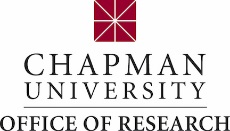 Chapman UniversityInstitutional Animal Care and Use CommitteeMod #:Chapman UniversityInstitutional Animal Care and Use CommitteeLevel of Review:AdministrativeChapman UniversityInstitutional Animal Care and Use CommitteeFor Office Use OnlyFor Office Use OnlyProtocol #:  Protocol title:Lead Researcher:NOTE: Changes in key personnel (i.e., Lead Researcher, the PI) cannot be made on this form and must use the Significant Modification Request Application.AdministrativeAdministrativeSpecifyChange in animal housing/procedure/surgery room:Change/Addition in funding source:Change in contact information of Lead Researcher:(e.g., mailing address, phone numbers, email, etc.)Other (describe): Other (describe): Description:Description:PersonnelPersonnelPersonnelPersonnelPersonnelDelete personnelDelete personnelDelete personnelDelete personnelName:Change Emergency Contact:Change Emergency Contact:Change Emergency Contact:Change Emergency Contact:NameNameChapman University emailAfter-hours Phone #Add personnelRequirements: Chapman Email Address
A Chapman email address must be established so that CITI training can be verified. CITI Basic Training
Login to the CITI website; then enroll and complete the basic training (and any other additional modules as required).  RASQ and LAOHP Questionnaires 
Submit the RASQ Questionnaire. (This needs to be updated annually.)Personnel cannot handle animals until they have completed all requirements and been officially added to the protocol.Personnel cannot handle animals until they have completed all requirements and been officially added to the protocol.Personnel cannot handle animals until they have completed all requirements and been officially added to the protocol.Personnel cannot handle animals until they have completed all requirements and been officially added to the protocol.Personnel cannot handle animals until they have completed all requirements and been officially added to the protocol.Personnel cannot handle animals until they have completed all requirements and been officially added to the protocol.Personnel cannot handle animals until they have completed all requirements and been officially added to the protocol.Study Team Members Study Team Members Study Team Members Study Team Members Study Team Members Study Team Members Study Team Members List personnel who will have contact with live animals. Only individuals listed below will be authorized to handle animals when IACUC approval is granted.  List personnel who will have contact with live animals. Only individuals listed below will be authorized to handle animals when IACUC approval is granted.  List personnel who will have contact with live animals. Only individuals listed below will be authorized to handle animals when IACUC approval is granted.  List personnel who will have contact with live animals. Only individuals listed below will be authorized to handle animals when IACUC approval is granted.  List personnel who will have contact with live animals. Only individuals listed below will be authorized to handle animals when IACUC approval is granted.  List personnel who will have contact with live animals. Only individuals listed below will be authorized to handle animals when IACUC approval is granted.  Additional training and orientation is required for staff to gain access to campus vivarium areas. For more information, please review the training policyAdditional training and orientation is required for staff to gain access to campus vivarium areas. For more information, please review the training policyAdditional training and orientation is required for staff to gain access to campus vivarium areas. For more information, please review the training policyAdditional training and orientation is required for staff to gain access to campus vivarium areas. For more information, please review the training policyAdditional training and orientation is required for staff to gain access to campus vivarium areas. For more information, please review the training policyAdditional training and orientation is required for staff to gain access to campus vivarium areas. For more information, please review the training policy(To add more rows, place cursor in the last cell on lower right and press the key “Tab”)(To add more rows, place cursor in the last cell on lower right and press the key “Tab”)(To add more rows, place cursor in the last cell on lower right and press the key “Tab”)(To add more rows, place cursor in the last cell on lower right and press the key “Tab”)(To add more rows, place cursor in the last cell on lower right and press the key “Tab”)(To add more rows, place cursor in the last cell on lower right and press the key “Tab”)NameChapman EmailCITI Training Completed?CITI Training Completed?RASQCurrent? RASQCurrent? NameChapman EmailRefresher training required every 3 yearsRefresher training required every 3 yearsMust be updated annuallyMust be updated annuallyNameChapman EmailYesNoYesNoStudy Team Members:Study Team Members:Study Team Members:Study Team Members:Study Team Members:Study Team Members:List below all study team members who will have contact with live animals. Personnel listed here need to also be listed in Section F.Describe each person’s specific role and responsibility on the project, including the procedures they will perform.  Indicate who will be responsible for the daily care and monitoring of the animals. Provide a description of their qualifications, level of training and expertise.  If a study team member does not have relevant experience or training for a particular species or procedure they will perform, describe how they will be trained. List below all study team members who will have contact with live animals. Personnel listed here need to also be listed in Section F.Describe each person’s specific role and responsibility on the project, including the procedures they will perform.  Indicate who will be responsible for the daily care and monitoring of the animals. Provide a description of their qualifications, level of training and expertise.  If a study team member does not have relevant experience or training for a particular species or procedure they will perform, describe how they will be trained. List below all study team members who will have contact with live animals. Personnel listed here need to also be listed in Section F.Describe each person’s specific role and responsibility on the project, including the procedures they will perform.  Indicate who will be responsible for the daily care and monitoring of the animals. Provide a description of their qualifications, level of training and expertise.  If a study team member does not have relevant experience or training for a particular species or procedure they will perform, describe how they will be trained. (To add more rows, place cursor in the last cell on lower right of the section you want to add  and press the key “Tab”)(To add more rows, place cursor in the last cell on lower right of the section you want to add  and press the key “Tab”)(To add more rows, place cursor in the last cell on lower right of the section you want to add  and press the key “Tab”)Research Personnel:Research Personnel:Research Personnel:NameQualifications, Level of Training, and Research ResponsibilitiesApproval for inclusion of this modification into the referenced protocol has been granted by the IACUC at Chapman University.Approval for inclusion of this modification into the referenced protocol has been granted by the IACUC at Chapman University.Approval for inclusion of this modification into the referenced protocol has been granted by the IACUC at Chapman University.IACUC ChairDate